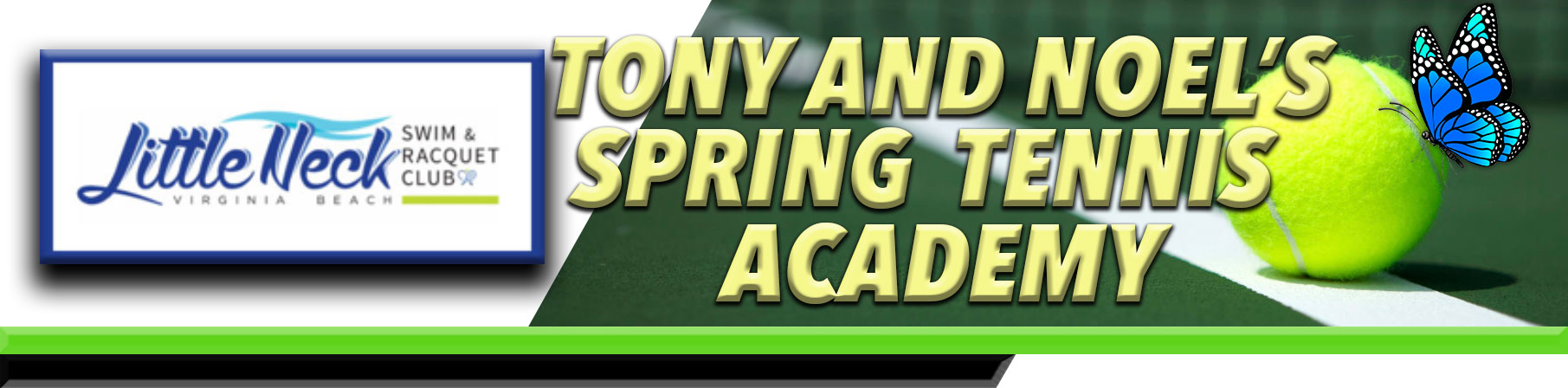 2024 SPRING REGISTRATION FORMThe Spring Tennis Academy welcomes players of all levels, from beginners to advanced. The program has been designed to provide an enjoyable and educational experience. Beginners will be able to discover how much fun tennis can be, while intermediate and advanced players will concentrate on improving their technical and tactical skills. The academy's programs aim to teach children how to play tennis in a relaxed yet focused atmosphere through instruction and fun games. Beginner players will learn the basics of tennis, including the correct technique for ground strokes, volleys, overheads, and serves. More experienced players will have the chance to enhance their skills and work on their strategy during match play. The academy offers nine-week classes; you can find full descriptions of all available classes online.		Classes start the week of March 12th.Program Schedule:Prancing Tigers: ages 6-7 / Tuesdays 4:00-5:00pm   	Fee: $175		Futures I: ages 8-11 / Wednesdays 4:30-6:00pm 	Fee: $240		Futures II: ages 9-12 / Thursdays  4:30-6:00pm	Fee: $240			Challengers I: ages 10-15 / Thursdays 6:00-7:30pm	Fee: $240		Challengers II: ages 12-16 / Fridays 6:00-7:30pm	Fee: $240Non-members, please add a $75 guest fee to the regular fee.Checks should be made out to Tony Benjumea.  Venmo payments are available.Please check the desired class that your child will be attending above and fill out the information below:Child’s name: _____________________   Age _____  Date of Birth ___________Playing experience:  Beginner ___   Adv. Beg. ___   Intermediate ___  Adv. Int. ___Parent’s Name: __________________  Email Address: ___________________Daytime phone: ____________________  Cell: ____________________Does your child have any allergies or special needs that we should know?_________________________________________________________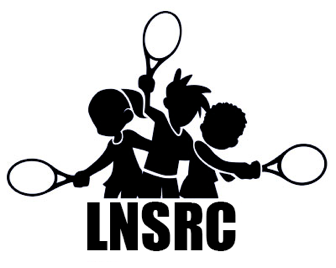 